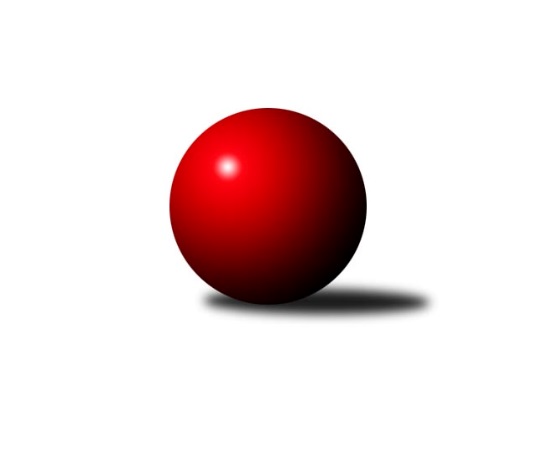 Č.2Ročník 2018/2019	12.10.2018Nejlepšího výkonu v tomto kole: 1648 dosáhlo družstvo: TJ Odry CMeziokresní přebor - Nový Jičín, Přerov, Vsetín 2018/2019Výsledky 2. kolaSouhrnný přehled výsledků:TJ Nový Jičín˝C˝	- KK Hranice 	2:4	1519:1550	3.0:5.0	10.10.Kelč˝B˝	- KK Lipník nad Bečvou˝C˝	4:2	1565:1491	3.0:5.0	11.10.TJ Nový Jičín˝B˝	- TJ Frenštát pod Radhoštěm 	1:5	1521:1573	3.0:5.0	11.10.TJ Odry C	- TJ Spartak Bílovec˝B˝	6:0	1648:1550	6.0:2.0	12.10.Tabulka družstev:	1.	TJ Odry C	2	2	0	0	11.0 : 1.0 	13.0 : 3.0 	 1589	4	2.	TJ Frenštát pod Radhoštěm	2	2	0	0	10.0 : 2.0 	9.0 : 7.0 	 1555	4	3.	KK Hranice	2	2	0	0	9.0 : 3.0 	12.0 : 4.0 	 1587	4	4.	KK Lipník nad Bečvou˝C˝	2	1	0	1	7.0 : 5.0 	11.5 : 4.5 	 1463	2	5.	Kelč˝B˝	2	1	0	1	5.0 : 7.0 	7.0 : 9.0 	 1544	2	6.	TJ Nový Jičín˝C˝	2	0	0	2	3.0 : 9.0 	4.5 : 11.5 	 1395	0	7.	TJ Nový Jičín˝B˝	2	0	0	2	2.0 : 10.0 	4.0 : 12.0 	 1499	0	8.	TJ Spartak Bílovec˝B˝	2	0	0	2	1.0 : 11.0 	3.0 : 13.0 	 1511	0Podrobné výsledky kola:	 TJ Nový Jičín˝C˝	1519	2:4	1550	KK Hranice 	Nikolas Chovanec	 	 186 	 202 		388 	 0:2 	 408 	 	204 	 204		František Opravil	Eva Telčerová	 	 186 	 185 		371 	 0:2 	 413 	 	196 	 217		Jaroslav Ledvina	Tomáš Polášek	 	 200 	 194 		394 	 2:0 	 371 	 	182 	 189		Zdeňka Terrichová	Martin Pavič	 	 175 	 191 		366 	 1:1 	 358 	 	189 	 169		Anna Ledvinovározhodčí: Nejlepší výkon utkání: 413 - Jaroslav Ledvina	 Kelč˝B˝	1565	4:2	1491	KK Lipník nad Bečvou˝C˝	Radomír Koleček	 	 165 	 193 		358 	 0:2 	 414 	 	184 	 230		Jan Špalek	Jiří Janošek	 	 201 	 189 		390 	 2:0 	 279 	 	147 	 132		Jana Ticháčková	Stanislav Pitrun	 	 216 	 179 		395 	 1:1 	 366 	 	170 	 196		Kamila Macíková	Jan Mlčák	 	 209 	 213 		422 	 0:2 	 432 	 	214 	 218		Ladislav Mandákrozhodčí: Pitrun AntonínNejlepší výkon utkání: 432 - Ladislav Mandák	 TJ Nový Jičín˝B˝	1521	1:5	1573	TJ Frenštát pod Radhoštěm 	Martin D´Agnolo	 	 185 	 190 		375 	 1:1 	 394 	 	170 	 224		Pavel Hedvíček	Lenka Žurková	 	 180 	 188 		368 	 0:2 	 406 	 	201 	 205		Martin Vavroš	Petr Tichánek	 	 183 	 189 		372 	 1:1 	 366 	 	188 	 178		Miroslav Makový	Jiří Plešek	 	 214 	 192 		406 	 1:1 	 407 	 	227 	 180		Tomáš Binekrozhodčí: Tichánek PetrNejlepší výkon utkání: 407 - Tomáš Binek	 TJ Odry C	1648	6:0	1550	TJ Spartak Bílovec˝B˝	Pavel Janča	 	 225 	 207 		432 	 2:0 	 376 	 	173 	 203		Ota Beňo	Radim Babinec	 	 202 	 198 		400 	 1:1 	 382 	 	164 	 218		Emil Rubač	Rudolf Chuděj	 	 208 	 203 		411 	 2:0 	 394 	 	194 	 200		Jaroslav Černý	Věra Ovšáková	 	 222 	 183 		405 	 1:1 	 398 	 	196 	 202		Přemysl Horákrozhodčí: Kučáková LucieNejlepší výkon utkání: 432 - Pavel JančaPořadí jednotlivců:	jméno hráče	družstvo	celkem	plné	dorážka	chyby	poměr kuž.	Maximum	1.	František Opravil 	KK Hranice 	418.00	295.0	123.0	8.5	2/2	(428)	2.	Jan Špalek 	KK Lipník nad Bečvou˝C˝	413.50	291.5	122.0	8.0	2/2	(414)	3.	Ladislav Mandák 	KK Lipník nad Bečvou˝C˝	412.50	289.0	123.5	8.5	2/2	(432)	4.	Tomáš Binek 	TJ Frenštát pod Radhoštěm 	411.50	280.5	131.0	5.0	2/2	(416)	5.	Rudolf Chuděj 	TJ Odry C	411.00	291.5	119.5	6.5	2/2	(411)	6.	Jan Mlčák 	Kelč˝B˝	408.00	292.5	115.5	6.0	2/2	(422)	7.	Přemysl Horák 	TJ Spartak Bílovec˝B˝	402.00	287.0	115.0	9.0	2/2	(406)	8.	Jiří Janošek 	Kelč˝B˝	401.50	284.0	117.5	4.5	2/2	(413)	9.	Radim Babinec 	TJ Odry C	392.00	266.5	125.5	6.0	2/2	(400)	10.	Anna Ledvinová 	KK Hranice 	392.00	275.5	116.5	4.0	2/2	(426)	11.	Jiří Plešek 	TJ Nový Jičín˝B˝	391.50	274.0	117.5	8.0	1/1	(406)	12.	Jaroslav Ledvina 	KK Hranice 	389.50	265.5	124.0	10.0	2/2	(413)	13.	Nikolas Chovanec 	TJ Nový Jičín˝C˝	377.50	276.0	101.5	12.5	2/2	(388)	14.	Věra Ovšáková 	TJ Odry C	377.00	262.0	115.0	9.5	2/2	(405)	15.	Martin D´Agnolo 	TJ Nový Jičín˝B˝	375.00	264.0	111.0	9.0	1/1	(375)	16.	Petr Tichánek 	TJ Nový Jičín˝B˝	370.50	261.0	109.5	8.5	1/1	(372)	17.	Lenka Žurková 	TJ Nový Jičín˝B˝	368.00	263.0	105.0	8.0	1/1	(368)	18.	Miroslav Bár 	TJ Nový Jičín˝B˝	365.00	269.0	96.0	15.0	1/1	(365)	19.	Jan Schwarzer 	TJ Nový Jičín˝B˝	365.00	276.0	89.0	12.0	1/1	(365)	20.	Emil Rubač 	TJ Spartak Bílovec˝B˝	364.50	259.0	105.5	13.5	2/2	(382)	21.	Kamila Macíková 	KK Lipník nad Bečvou˝C˝	348.50	251.0	97.5	12.5	2/2	(366)		Pavel Janča 	TJ Odry C	432.00	293.0	139.0	3.0	1/2	(432)		Zdeněk Bordovský 	TJ Frenštát pod Radhoštěm 	407.00	286.0	121.0	9.0	1/2	(407)		Martin Vavroš 	TJ Frenštát pod Radhoštěm 	406.00	271.0	135.0	6.0	1/2	(406)		Josef Schwarz 	KK Hranice 	404.00	276.0	128.0	14.0	1/2	(404)		Milan Kučera 	TJ Frenštát pod Radhoštěm 	396.00	264.0	132.0	5.0	1/2	(396)		Stanislav Pitrun 	Kelč˝B˝	395.00	278.0	117.0	10.0	1/2	(395)		Pavel Hedvíček 	TJ Frenštát pod Radhoštěm 	394.00	286.0	108.0	12.0	1/2	(394)		Tomáš Polášek 	TJ Nový Jičín˝C˝	394.00	288.0	106.0	7.0	1/2	(394)		Jaroslav Černý 	TJ Spartak Bílovec˝B˝	394.00	289.0	105.0	10.0	1/2	(394)		Josef Chvatík 	Kelč˝B˝	387.00	265.0	122.0	7.0	1/2	(387)		Lucie Kučáková 	TJ Odry C	386.00	262.0	124.0	6.0	1/2	(386)		Ota Beňo 	TJ Spartak Bílovec˝B˝	376.00	251.0	125.0	8.0	1/2	(376)		Michal Kudela 	TJ Spartak Bílovec˝B˝	373.00	276.0	97.0	11.0	1/2	(373)		Eva Telčerová 	TJ Nový Jičín˝C˝	371.00	264.0	107.0	9.0	1/2	(371)		Zdeňka Terrichová 	KK Hranice 	371.00	268.0	103.0	10.0	1/2	(371)		Miroslav Makový 	TJ Frenštát pod Radhoštěm 	366.00	257.0	109.0	11.0	1/2	(366)		Martin Pavič 	TJ Nový Jičín˝C˝	366.00	259.0	107.0	9.0	1/2	(366)		Radomír Koleček 	Kelč˝B˝	358.00	275.0	83.0	15.0	1/2	(358)		Miloš Šrot 	TJ Spartak Bílovec˝B˝	345.00	233.0	112.0	11.0	1/2	(345)		Antonín Pitrun 	Kelč˝B˝	328.00	240.0	88.0	17.0	1/2	(328)		Miroslav Baroš 	TJ Frenštát pod Radhoštěm 	318.00	247.0	71.0	25.0	1/2	(318)		Jana Beňová 	TJ Nový Jičín˝C˝	317.00	230.0	87.0	17.0	1/2	(317)		Ivana Volná 	TJ Nový Jičín˝C˝	314.00	228.0	86.0	14.0	1/2	(314)		Jiří Ticháček 	KK Lipník nad Bečvou˝C˝	298.00	202.0	96.0	17.0	1/2	(298)		Jana Ticháčková 	KK Lipník nad Bečvou˝C˝	279.00	213.0	66.0	25.0	1/2	(279)		Antonín Matyo 	TJ Nový Jičín˝C˝	272.00	203.0	69.0	24.0	1/2	(272)Sportovně technické informace:Starty náhradníků:registrační číslo	jméno a příjmení 	datum startu 	družstvo	číslo startu25145	Martin Pavič	10.10.2018	TJ Nový Jičín˝C˝	1x24470	Martin D'Agnolo	11.10.2018	TJ Nový Jičín˝B˝	1x
Hráči dopsaní na soupisku:registrační číslo	jméno a příjmení 	datum startu 	družstvo	9134	Eva Telčerová	10.10.2018	TJ Nový Jičín˝C˝	Program dalšího kola:3. kolo17.10.2018	st	16:30	TJ Frenštát pod Radhoštěm  - TJ Odry C	18.10.2018	čt	16:30	KK Lipník nad Bečvou˝C˝ - TJ Nový Jičín˝B˝	18.10.2018	čt	16:30	TJ Spartak Bílovec˝B˝ - TJ Nový Jičín˝C˝	19.10.2018	pá	16:30	KK Hranice  - Kelč˝B˝	Nejlepší šestka kola - absolutněNejlepší šestka kola - absolutněNejlepší šestka kola - absolutněNejlepší šestka kola - absolutněNejlepší šestka kola - dle průměru kuželenNejlepší šestka kola - dle průměru kuželenNejlepší šestka kola - dle průměru kuželenNejlepší šestka kola - dle průměru kuželenNejlepší šestka kola - dle průměru kuželenPočetJménoNázev týmuVýkonPočetJménoNázev týmuPrůměr (%)Výkon1xLadislav MandákLipník C4321xPavel JančaOdry C111.574321xPavel JančaOdry C4322xLadislav MandákLipník C110.364321xJan MlčákKelč B4221xJan MlčákKelč B107.84222xJan ŠpalekLipník C4141xJaroslav LedvinaHranice 106.934131xJaroslav LedvinaHranice 4131xRudolf ChudějOdry C106.154112xRudolf ChudějOdry C4112xJan ŠpalekLipník C105.76414